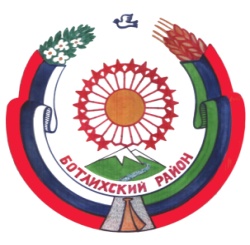 РЕСПУБЛИКА ДАГЕСТАНСОБРАНИЕ ДЕПУТАТОВ МУНИЦИПАЛЬНОГО РАЙОНА «БОТЛИХСКИЙ РАЙОН»_______________________368970; ул. Центральная, 130, с. Ботлих, Ботлихский район, Республика Дагестан___________Решение №67девятнадцатого заседания Собрания депутатов муниципальногорайона «Ботлихский район» седьмого созыва    от 5 октября 2023 г.                                                                           с. БотлихО принятии проекта Решения «О внесении изменений и дополнений в Устав муниципального района «Ботлихский район», проведении по нему публичных слушаний и установлении порядка учета предложений граждан в проект решения     В целях приведения Устава муниципального района «Ботлихский район» в соответствие с действующим законодательством, в соответствии со статьей 44 Федерального закона от 06.10.2003 № 131-ФЗ «Об общих принципах организации местного самоуправления в Российской Федерации», федеральными законами от 06.02.2023 №12-ФЗ, от 10.07.2023 №286-ФЗ Собрание депутатов муниципального района решило:       1. Принять проект Решения Собрания депутатов муниципального района «Ботлихский район» «О внесении изменений и дополнений в Устав муниципального района «Ботлихский район» за основу - приложение №1.              2. Главе муниципального района «Ботлихский район» опубликовать проект Решения «О внесении изменений и дополнений в Устав муниципального района «Ботлихский район» в районной газете «Гьудулльи-Дружба» в срок до 12.10.2023 года.       3. С целью организации работы по учету предложений граждан по проекту Решения «О внесении изменений и дополнений в Устав муниципального района «Ботлихский район» создать оргкомитет Собрания депутатов муниципального района «Ботлихский район» численностью 5 чел. в составе, согласно приложению № 2 к настоящему решению.      4.Установить, что предложения граждан по проекту Решения «О внесении изменений и дополнений в Устав муниципального района «Ботлихский район» принимаются в письменной форме оргкомитетом Собрания депутатов муниципального района «Ботлихский район» с 13.10.2023г. по 08.11.2022г. по адресу: с. Ботлих, Ботлихский район, Республика Дагестан, в здании администрации муниципального района, 2 этаж, кабинет руководителя аппарата СД МР «Ботлихский район» с 9.00 до 17.00 в рабочие дни.      5. Для обсуждения проекта Решения «О внесении изменений и дополнений в Устав муниципального района  «Ботлихский район», предложений граждан в проект Решения «О внесении изменений и дополнений в Устав муниципального района  «Ботлихский район»,  с участием жителей, руководителю оргкомитета, указанном в пункте 3 настоящего решения, организовать проведение публичных слушаний 15.11.2023г. в 10.00 в актовом зале здания администрации муниципального района по адресу: с. Ботлих, Ботлихский район, Республика Дагестан.        6. Утвердить порядок проведения публичных слушаний по проекту Решения Собрания депутатов муниципального района «Ботлихский район» «О внесении изменений и дополнений в Устав муниципального района «Ботлихский район», согласно приложению №3.      7. Руководителю оргкомитета, указанном в пункте 3 настоящего решения, предоставить собранию депутатов муниципального района «Ботлихский район» информацию о результатах публичных слушаний. Информацию об обсуждении проекта «О внесении изменений и дополнений в Устав муниципального района «Ботлихский район», отсутствии или наличии предложений граждан с их перечислением, сведения о заседании Собрания депутатов муниципального района по обсуждению предложений по проекту «О внесении изменений и дополнений в Устав муниципального района «Ботлихский район».      Опубликовать заключение о результатах проведения публичных слушаний в районной газете «Гьудулльи- Дружба».       8. Провести заседание Собрания депутатов муниципального района «Ботлихский район» по вопросам:       1) Рассмотрение предложений и замечаний граждан по проекту Решения Собрания депутатов муниципального района «Ботлихский район» «О внесении изменений и дополнений в Устав муниципального района «Ботлихский район» их принятие или отклонение;       2)  Принятие решения Собрания депутатов муниципального района «Ботлихский район» «О внесении изменений и дополнений в Устав муниципального района «Ботлихский район» в целом.        9. Настоящее решение подлежит одновременному опубликованию в районной газете «Гьудулльи – Дружба» с проектом Решения «О внесении изменений и дополнений в Устав муниципального района «Ботлихский район» и вступает в силу со дня его официального опубликования.             Глава  муниципального района                                                           Р.С. Гамзатов Председатель Собрания              депутатов                                                                            М.О. ОмаровПриложение №1к решению Собрания депутатов муниципального района «Ботлихский район»от 05.10.2023г.№67В статье 26:      дополнить частью 6.1 следующего содержания:«6.1. Депутат Собрания депутатов муниципального района  освобождается от ответственности за несоблюдение ограничений и запретов, требований о предотвращении или об урегулировании конфликта интересов и неисполнение обязанностей, установленных Федеральным законом от 06.10.2023 года №131 и другими федеральными законами в целях противодействия коррупции, в случае, если несоблюдение таких ограничений, запретов и требований, а также неисполнение таких обязанностей признается следствием не зависящих от указанных лиц обстоятельств в порядке, предусмотренном частями 3 - 6 статьи 13 Федерального закона от 25 декабря 2008 года N 273-ФЗ «О противодействии коррупции».».В статье 27:    а) пункт 2.2 части 2 признать утратившим силу.    б) часть 1 дополнить пунктом 13 следующего содержания:     «13. Полномочия депутата Собрания депутатов муниципального района прекращаются досрочно решением Собрания депутатов муниципального района в случае отсутствия депутата без уважительных причин на всех заседаниях Собрания депутатов муниципального района в течение шести месяцев подряд.».В статье 28:дополнить частью 13.1 следующего содержания:      «13.1. Глава муниципального района освобождается от ответственности за несоблюдение ограничений и запретов, требований о предотвращении или об урегулировании конфликта интересов и неисполнение обязанностей, установленных Федеральным законом от 06.10.2003 года №131-ФЗ и другими федеральными законами в целях противодействия коррупции, в случае, если несоблюдение таких ограничений, запретов и требований, а также неисполнение таких обязанностей признается следствием не зависящих от него обстоятельств в порядке, предусмотренном частями 3 - 6 статьи 13 Федерального закона от 25 декабря 2008 года N 273-ФЗ "О противодействии коррупции».»;В статье 45:     часть 4 дополнить абзацем следующего содержания:    «Дополнительным источником официального опубликования муниципального правового акта является портал Министерства юстиции Российской Федерации (http://pravo-minjust.ru/).».Приложение №2                                                                                  к решению Собрания депутатовмуниципального района «Ботлихский район»                                                                                                                   от 05.10. 2023г.№67 Состав оргкомитета Собрания депутатов муниципального района «Ботлихский район» по учету предложений граждан по проекту Решения Собрания депутатов муниципального района «Ботлихский район «О внесении изменений и дополнений в Устав муниципального района «Ботлихский район»                                                                                                                                     Руководитель оргкомитета – Омаров М-Н. О. –  Председатель СД МР                                                                                   «Ботлихский район»     Члены оргкомитета:       Далгатов Б.Г.- председатель постоянной комиссии СД «Ботлихский район» по социально-экономическому, территориальномуразвитию района, финансовой политике и управлению имуществом    Митаров М.Р. – председатель постоянной комииии СД МР «Ботлихский район» по вопросам ЖКХ, строительству, электро - и газоснабжения поселений, участие в предупреждении и ликвидации последствий чрезвычайных ситуаций на территории муниципального района и дорожной деятельности местного значенияОмаргаджиев Ш.А. -  председатель комиссии по правопорядку, нормотворчеству и правовому обеспечению местного самоуправления СД МР «Ботлихский район»Газиев А.Н. – руководитель аппарата СД МР                                                                            «Ботлихский район»Приложение № 3                                                                     к решению Собрания депутатовмуниципального района «Ботлихский район»                                                                                                                                                                                               от 05.10.2023г.№67Порядок проведения публичных слушаний по проекту Решения Собрания депутатов муниципального района «Ботлихский район» «О внесении изменений и дополнений в Устав муниципального района «Ботлихский район»  1. Для обсуждения проекта Решения Собрания депутатов муниципального района «Ботлихский район» «О внесении изменений и дополнений в Устав муниципального района «Ботлихский район» проводятся публичные слушания.    2. Организацию и проведение публичных слушаний, а также сбор и обработку предложений граждан, поступивших в отношении проекта Решения Собрания депутатов муниципального района «Ботлихский район» «О внесении изменений и дополнений в Устав муниципального района «Ботлихский район», осуществляет руководитель оргкомитета Собрания депутатов муниципального района по учету предложений граждан по проекту Решения (далее - руководитель оргкомитета).    3. В публичных слушаниях вправе принять участие каждый житель муниципального района «Ботлихский район».   4. На публичных слушаниях по проекту Решения «О внесении изменений и дополнений в Устав муниципального района «Ботлихский район» выступает с докладом и председательствует руководитель оргкомитета (далее по тексту – председательствующий).  5. Для ведения протокола публичных слушаний председательствующий определяет секретаря публичных слушаний.  6. Участникам публичных слушаний обеспечивается право высказать свое мнение по проекту Решения «О внесении изменений и дополнений в Устав муниципального района «Ботлихский район».        7. Всем желающим выступить предоставляется слово, в зависимости от количества желающих выступить, председательствующий вправе ограничить время любого из выступлений.       8. Председательствующий вправе принять решение о перерыве в публичных слушаниях и продолжении их в другое время.       9. По истечению времени, отведенного председательствующим на проведение публичных слушаний, участники публичных слушаний, которым не было предоставлено слово, вправе представить свои замечания и предложения в письменном виде. Устные замечания и предложения по проекту Решения «О внесении изменений и дополнений в Устав муниципального района «Ботлихский район» заносятся в протокол публичных слушаний, письменные замечания и предложения приобщаются к протоколу, который подписывается председателем и секретарем.     10. Поступившие от населения замечания и предложения по проекту Решения «О внесении изменений и дополнений в Устав муниципального района «Ботлихский район», в том числе в ходе проведения публичных слушаний, носят рекомендательный характер.    11. Результаты публичных слушаний в форме итогового документа подписывается председательствующим и подлежит официальному опубликованию.       12. Указанные замечания и предложения рассматриваются на заседании Собрания депутатов муниципального района «Ботлихский район».      После завершения рассмотрения замечаний и предложений граждан, а также результатов публичных слушаний Собранием депутатов муниципального района «Ботлихский район» принимается решение «О внесении изменений и дополнений в Устав муниципального района «Ботлихский район». 